LES PASSEJAÏRES DE VARILHES                    				  	 FICHE ITINÉRAIREFOIX n° 21"Cette fiche participe à la constitution d'une mémoire des itinéraires proposés par les animateurs du club. Eux seuls y ont accès. Ils s'engagent à ne pas la diffuser en dehors du club."Date de la dernière mise à jour : 4 décembre 2021La carte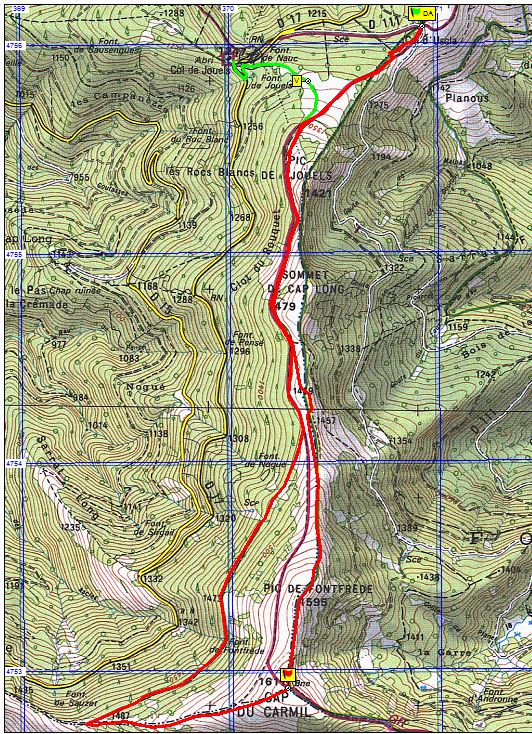 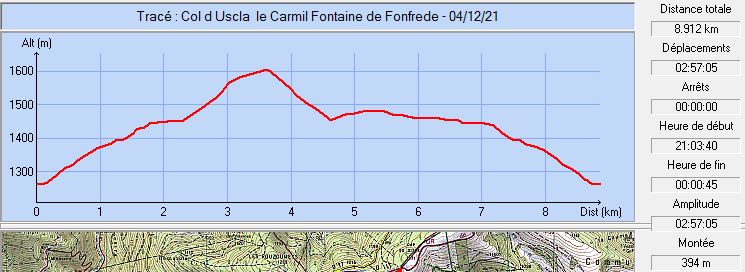 Commune de départ et dénomination de l’itinéraire : Le Bosc – Parking du Col d’Uscla sur la RD 11 – Le Cap du Carmil et la fontaine de Fonfrède depuis le Col d’UsclaDate, animateur(trice), nombre de participants (éventuel) : ?L’itinéraire est décrit sur les supports suivants : Une balade vers le Cap du Carmil depuis le Col d’uscla avec le même itinéraire de retour est décrite dans le topo-guide "L’Ariège … à pied » (Balade n° 27 dans l’édition la plus récente de 2017). Elle diffère par le fait qu’elle touche le Col de Péguère..Classification, temps de parcours, dénivelé positif, distance, durée :Randonneur – 350 m – 9 km – Journée                          Indice d’effort : 48  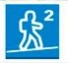 Balisage : Jaune et rouge entre le Col d’Uscla et le Cap du Carmil. Jaune sur le reste du parcoursParticularité(s) : Fait partie d’une famille de 6 parcours touchant le Cap du Carmil, un au départ du Col des Marrous (Le Bosc – Foix 23), deux au départ du Col d’Uscla (Le Bosc – Foix 21 et 22), deux au départ du Col de Jouels (Sentenac de Sérou – La Bastide de Sérou 82 et 83) et un dernier du Col de Péguère (Sentenac de Sérou – La Bastide de Sérou 84).Site ou point remarquable :Les points de vue à 360 ° depuis le sommet du CarmilTrace GPS : Oui Distance entre la gare de Varilhes et le lieu de départ : 34 kmObservation(s) : 